Ответ:1 Narrowus georginia 2 Narrowus montanian 3 Narrowus blankus 4 Narrowus starboardus 5 Narrowus plainus 6 Narrowus portus 7 Narrowus fuzzus 8 Narrowus cyclops 9 Broadus tritops 10 Broadus plainus 11 Broadus walter 12 Broadus andersoni 13 Broadus emmus 14 Broadus arctus 15 Broadus kiferus 16 Broadus hairyemmus 17 Broadus hairus 18 Narrowus wolfus 19 Narrowus beardus 20 Broadus hairystarus 
Дополнительные животные для филогенетических деревьев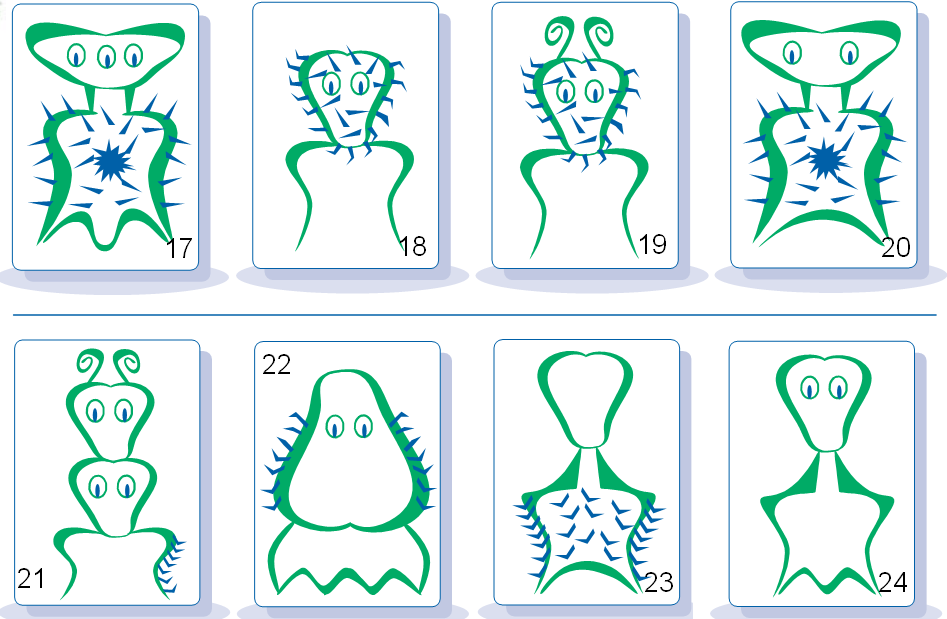 